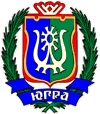 ИЗБИРАТЕЛЬНАЯ КОМИССИЯХАНТЫ-МАНСИЙСКОГО АВТОНОМНОГО ОКРУГА – ЮГРЫ ПОСТАНОВЛЕНИЕ13 ноября 2014 года									 № 724г. Ханты-МансийскО внесении изменений в постановление Избирательной комиссии Ханты-Мансийского автономного округа – Югры № 497 от 23 мая 2013 годаВ Избирательную комиссию Ханты-Мансийского автономного 
округа – Югры от территориальной избирательной комиссии Нефтеюганского района поступили сведения об изменении персональных данных лиц, состоящих в резерве составов участковых избирательных комиссий, установленного постановлением Избирательной комиссии 
Ханты-Мансийского автономного округа – Югры № 497 от 23 мая 2013 года. Рассмотрев поступившие документы, на основании пункта 10 статьи 23 Федерального закона «Об основных гарантиях избирательных прав и права на участие в референдуме граждан Российской Федерации» Избирательная комиссия Ханты-Мансийского автономного округа – Югры постановляет:1. Внести изменения в постановление Избирательной комиссии 
Ханты-Мансийского автономного округа – Югры № 497 от 23 мая 2013 года в части приложения 18:1.1. Парасич Светлана Николаевна читать как Магамедова Светлана Николаевна;1.2. Филиппова Елена Валерьевна читать как Райгородская Елена Валерьевна.2. Направить настоящее постановление в территориальную избирательную комиссию Нефтеюганского района.Заместитель председателяИзбирательной комиссииХанты-Мансийского автономного округа – Югры								Д.С. КорнеевСекретарьИзбирательной комиссииХанты-Мансийского автономного округа – Югры								К.И. Дмитриева